Question This Week:                           Were all dinosaurs the same?						 					WB: 20.1.20We will be looking at information books about dinosaurs and thinking about their similarities and differences.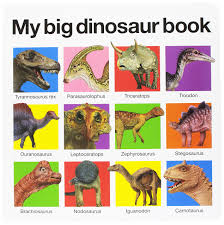 We will be reading stories about dinosaurs. 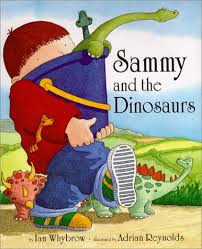 We will be exploring magnets -predicting and exploring things that are magnetic and 
non-magnetic.
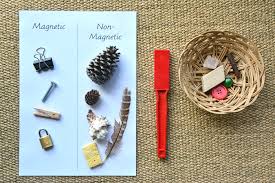 We will learning about different ways of joining including flanging.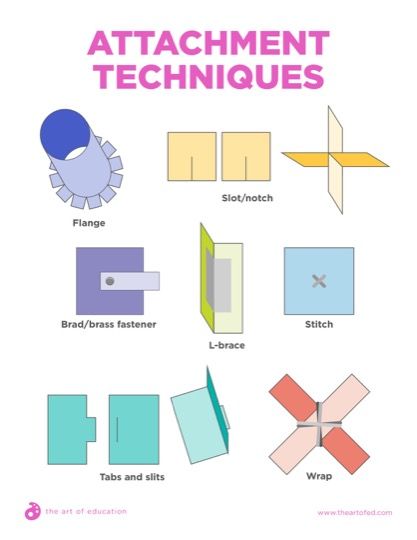 We will be learning about number 8 and ways we can represent the number through actions, mark making and counting.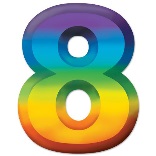 In computing we will be using a paint programme to draw and write about dinosaurs.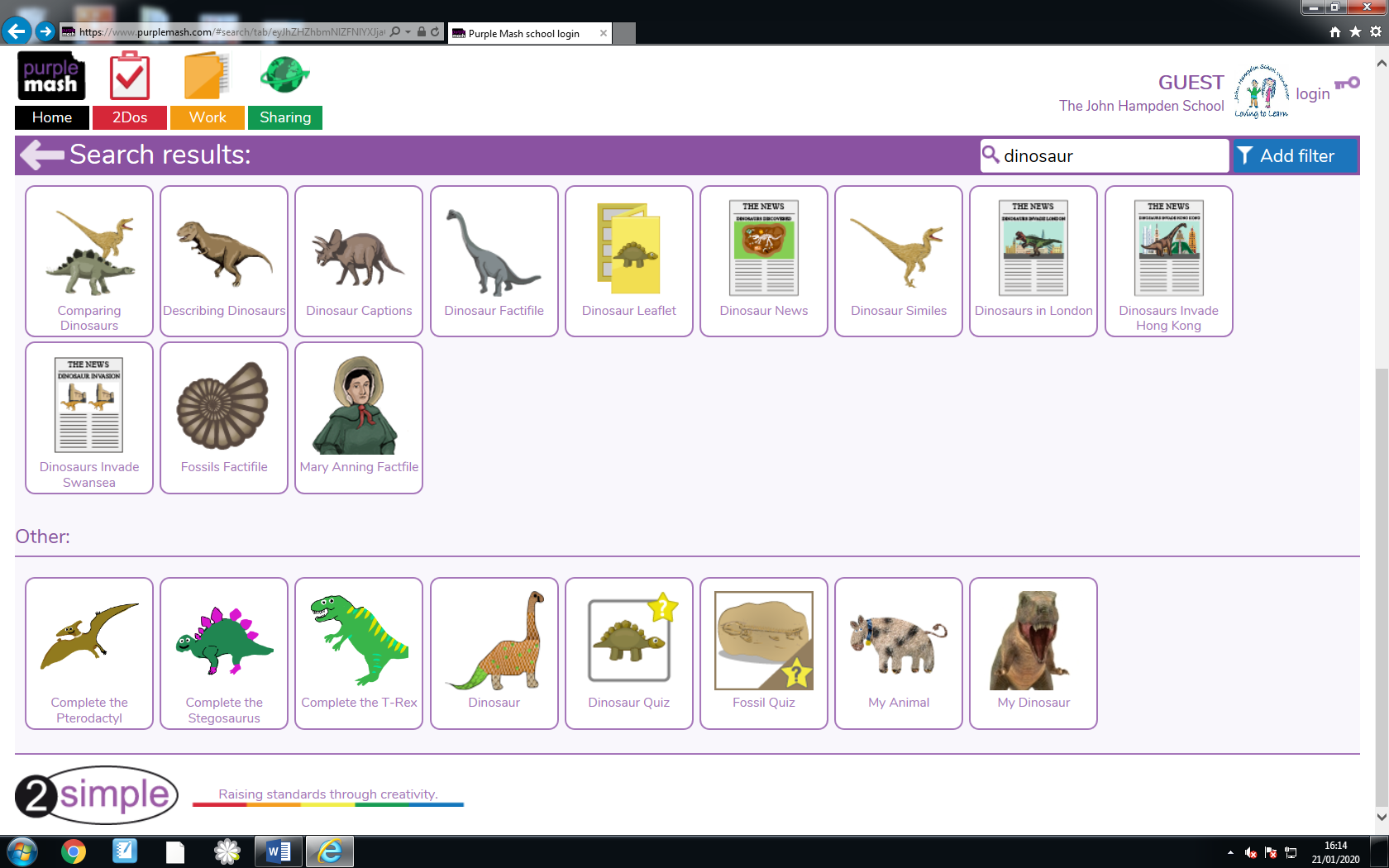  We will be creating pictures of dinosaurs and using a variety of techniques to create a setting.  We will be reflecting and seeing what we can do to make them even better.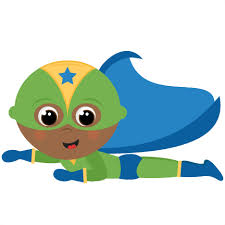 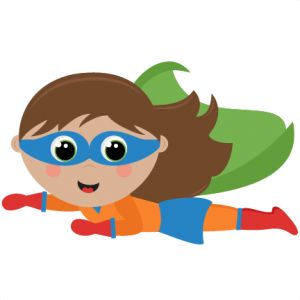 We are talking about 2d and 3d shapes and the similarities and differences between them.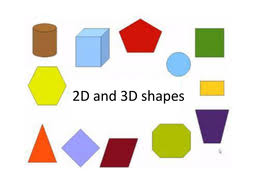 We are writing for a range of purposes.  The adults are reminding us to write a label for a model or instructions of how we made it. 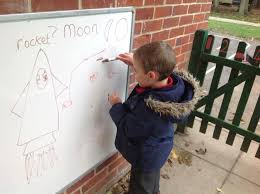 